MARSZAŁEK WOJEWÓDZTWA PODKARPACKIEGO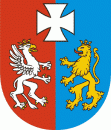 RŚ.VI.7660/27-6/08						               Rzeszów, 2008-09-11D E C Y Z J ADziałając na podstawie:-	art. 104 i art. 155 ustawy z dnia 14 czerwca 1960r. Kodeks Postępowania Administracyjnego (Dz. U. z 2000 r. Nr 98 poz.1071 ze zm.), art. 214, art. 378 ust. 2a pkt 1 ustawy z dnia 27 kwietnia 2001r. Prawo ochrony środowiska (Dz. U. z 2008r. Nr 25 poz. 150), w związku z § 2 ust. 1 pkt 41 rozporządzenia Rady Ministrów z dnia 9 listopada 2004r. w sprawie określenia rodzajów przedsięwzięć mogących znacząco oddziaływać na środowisko oraz szczegółowych uwarunkowań związanych z kwalifikowaniem przedsięwzięcia 
do sporządzenia raportu o oddziaływaniu na środowisko (Dz. U. Nr 257 
poz. 2573 ze zm.),po rozpatrzeniu wniosku Zakładu Usług Komunalnych w Przemyślu, 
ul. Piastowska 22, 37-700 Przemyśl, Regon: 651541051,  z dnia 14 lipca 2008r., znak: ZUK-0701/12/08 oraz aneksu z dnia 11.08.2008r., znak: ZKU-0701/16/08 
w sprawie zmiany decyzji Wojewody Podkarpackiego z dnia 05 listopada 2007r. znak: ŚR.IV-6618-4/14/07, którą udzielono pozwolenia zintegrowanego 
na prowadzenie instalacji – składowisko odpadów innych niż niebezpieczne 
i obojętne w Przemyślu,o r z e k a mI. Zmieniam za zgodą stron decyzję Wojewody Podkarpackiego z dnia 05 listopada 2007r. znak: ŚR.IV-6618-4/14/07, którą udzielono pozwolenia zintegrowanego 
na prowadzenie instalacji – składowisko odpadów innych niż niebezpieczne 
i obojętne w Przemyślu, w następujący sposób:I.1. W miejsce dotychczasowej tabeli nr 4 w punkcie IV.1. decyzji wprowadzam tabelę o treści:Tabela nr 4 Rodzaje odpadów przeznaczonych do zbierania i transportuI.2. W miejsce dotychczasowego punktu IV.2. decyzji wprowadzam zapis 
o treści: „IV.2 Zbieranie odpadów prowadzone będzie na terenie działek o nr ew. 34, 35, 36, 40, 41, 42, 45, 46, 343, 376, 378, 379, 381,382,383, 384, 386, 387, 390 obręb, 
37 – 700 Przemyśl, ul. Piastowska 22; do którego właściciel posiada tytuł prawny.  Zbierane odpady wymienione w pkt. IV.1 decyzji będą segregowane i ręcznie doczyszczane a następnie przekazywane specjalistycznym firmom prowadzącym działalność w zakresie gospodarowania odpadami, posiadającymi wymagane prawem zezwolenie”. I.3. W miejsce dotychczasowego punkt IV.3. decyzji  wprowadzam zapis:„IV.3. Miejsce i sposób magazynowania zbieranych odpadów oraz sposób ich dalszego zagospodarowania Tabela nr 5 Magazynowanie zbieranych odpadów oraz sposób ich dalszego zagospodarowania I.4. W miejsce dotychczasowego punkt XI.2.2. decyzji wprowadzam zapis:„XI.2.2. Zakres pomiarów jakości odcieków oraz częstotliwość badań – zgodnie 
z wymogiem przepisów szczegółowych, oraz dodatkowo w fazie eksploatacji 
nie rzadziej niż co 12 miesięcy co najmniej we wskaźnikach: 	CHZT;BZT5 ;zawiesiny ogólne;chlorki;siarczany;azot amonowy;azot organiczny;substancje ekstrahujące się eterem naftowym;substancje powierzchniowo czynne anionowe;fenole lotne (indeks fenolowy);”II. Pozostałe warunki decyzji pozostają bez zmian.UzasadnieniePismem z dnia 14 lipca 2008r., znak: ZUK-0701/12/08 oraz aneksem 
z dn. 11.08.2008r., znak: ZKU-0701/16/08 Zakład Usług Komunalnych 
w Przemyślu, ul. Piastowska 22, 37-700 Przemyśl, regon: 651541051 wystąpił 
z wnioskiem o zmianę decyzji Wojewody Podkarpackiego z dnia 
05 listopada 2007r. znak: ŚR.IV-6618-4/14/07, którą udzielono pozwolenia zintegrowanego na prowadzenie instalacji – składowisko odpadów innych niż niebezpieczne i obojętne w Przemyślu.Po wstępnej analizie przedłożonej dokumentacji stwierdziłem, że wniosek nie spełnia wszystkich wymogów formalnych i w związku z tym, pismem z dnia 
28 sierpnia 2008r znak: RŚ.VI.7660/27-6/08 wezwałem wnioskodawcę o uiszczenie należnej opłaty skarbowej oraz postanowieniem z dnia 28 sierpnia 2008r. 
znak: RŚ.VI.7660/27-6/08 wezwałem o merytoryczne uzupełnienie wniosku.  Wymagane uzupełnienie wpłynęło w dniu 04 września 2008r.Wniosek Zakładu Usług Komunalnych został umieszczony w publicznie dostępnym wykazie danych o dokumentach zawierających informacje o środowisku i jego 
ochronie, w formularzu A pod numerem 2008/A/0033. Na podstawie posiadanej dokumentacji ustalono:Przedmiotowa instalacja kwalifikuje się zgodnie z pkt 5 ppkt 4 załącznika do rozporządzenia Ministra Środowiska z dnia 26 lipca 2002 r. w sprawie rodzajów instalacji mogących powodować znaczne zanieczyszczenie poszczególnych elementów przyrodniczych albo środowiska jako całości (Dz. U. Nr 122, poz. 1055), jako instalacja do składowania odpadów, z wyłączeniem odpadów obojętnych, 
o zdolności przyjmowania ponad 10 ton odpadów na dobę lub o całkowitej pojemności ponad 25000 ton. Decyzją z dnia 05.11.2007r. znak: ŚR.IV-6618-4/14/07 Wojewoda Podkarpacki udzielił Zakładowi Usług Komunalnych w Przemyślu pozwolenia zintegrowanego 
na prowadzenie instalacji. W związku z wejściem w życie ustawy z dnia 29 lipca 2005 r. o zmianie niektórych ustaw w związku ze zmianami w podziale zadań i kompetencji administracji terenowej (Dz. U. z 2005 r., Nr 175, poz. 1462 ze zm.), w obecnym stanie prawnym, zgodnie z art. 378 ust. 2a pkt 1 ustawy z dnia 27 kwietnia 2001 r. Prawo ochrony środowiska (Dz. U. z 2008 r. Nr 25 poz. 150) oraz § 2 ust. 1 pkt 41 rozporządzenia Rady Ministrów z dnia 9 listopada 2004r. w sprawie określenia rodzajów przedsięwzięć mogących znacząco oddziaływać na środowisko oraz szczegółowych uwarunkowań związanych z kwalifikowaniem przedsięwzięć do sporządzenia raportu o oddziaływaniu na środowisko (Dz. U. Nr 257 poz. 2573 ze zm.), organem właściwym do zmiany przedmiotowej decyzji jest marszałek. Wnioskowane obecnie zmiany dotyczą m.in.:poszerzenia katalogu odpadów dopuszczonych do zbierania i transportu 
o odpady o następujących kodach: 08 01 11*, 13 01 09*, 13 01 10*, 
13 01 11*, 13 02 05*, 13 02 06*, 16 01 07*, 20 01 21*, 20 01 33*, 20 01 34, 20 01 35*, 20 01 36, 20 01 31*, 20 01 32. ujednolicenia zapisów pozwolenia zintegrowanego w zakresie pomiarów jakości odcieków z zapisami decyzji zatwierdzającej instrukcję eksploatacji składowiska z dnia 03.10.2007r., znak ŚR.IV-6621-2/13/07.Zakład Usług Komunalnych w Przemyślu w przedłożonej dokumentacji przedstawił możliwości techniczne i organizacyjne pozwalające należycie wykonywać działalność w zakresie zbierania i transportu odpadów.  Wskazał miejsca i sposoby 
magazynowania poszczególnych rodzajów odpadów. Oznaczył miejsce i obszar prowadzonej działalności. Wnioskodawca przedstawił także sposoby dalszego zagospodarowania odpadów. Analizując wskazane powyżej okoliczności ustaliłem, że wnioskowane zmiany nie będą powodować wzrostu negatywnego oddziaływania na środowisko, a tym samym nie są istotną zmianą instalacji w rozumieniu art. 3 ustawy Prawo ochrony środowiska.  Zachowane będą również standardy jakości środowiska.W związku z tym, zgodnie z art. 214 ust. 2 ustawy POŚ, przeprowadziłem procedurę zmiany niektórych warunków pozwolenia zintegrowanego.Uwzględniając wniosek Zakładu Usług Komunalnych w Przemyślu, zmieniłem decyzję Wojewody Podkarpackiego z dnia 05 listopada 2007r. znak: 
ŚR.IV-6618-4/14/07, w następujący sposób:w punkcie IV.1. zmienianej decyzji określającej rodzaje odpadów przeznaczonych do zbierania i transportu zezwoliłem na poszerzenie katalogu odpadów o odpady niebezpieczne oraz inne niż niebezpieczne,w punkcie IV.2. zmienianej decyzji określającej miejsce zbierania odpadów zezwoliłem na poszerzenie obszaru prowadzenia działalności w zakresie zbierania odpadów o działki o nr ew. 34, 35, 36, 40, 41, 42, 45, 46 
do których właściciel posiada tytuł prawny,w punkcie IV.3. zmienianej decyzji  wprowadziłem zapis określający  miejsce  i sposób magazynowania zbieranych odpadów niebezpiecznych oraz innych   
 niż niebezpieczne oraz wskazałem sposób dalszego ich zagospodarowania, w punkcie XI.2.2. zmienianej decyzji określającej monitoring odcieków poszerzyłem zakres pomiarów jakości odcieków o następujące wskaźniki:CHZT, BZT5, zawiesiny ogólne, chlorki, siarczany, substancje powierzchniowo czynne anionowe;Za wprowadzeniem w decyzji zmian wnioskowanych zgodnie z art. 155 ustawy Kpa, przemawia interes społeczny i słuszny interes strony. Biorąc powyższe pod uwagę orzekłem jak w osnowie.PouczenieOd niniejszej decyzji służy odwołanie do Ministra Środowiska 
za pośrednictwem Marszałka Województwa Podkarpackiego w terminie 14 dni 
od dnia otrzymania decyzji. Odwołanie należy składać w dwóch egzemplarzach.Opłata skarbowa w wys. 253,00 zł. uiszczona w dniu 28.08.2008r.na rachunek bankowy: Nr 83 1240 2092 9141 0062 0000 0423 Urzędu Miasta Rzeszowa.Otrzymują:  Zakład Usług Komunalnych      ul. Piastowska 22, 37-700 Przemyśl RŚ.VI. a/aLp.Kod odpaduNazwa odpaduNazwa odpaduOdpady inne niż niebezpieczneOdpady inne niż niebezpieczneOdpady inne niż niebezpieczneOdpady inne niż niebezpieczneOdpady inne niż niebezpieczne1.15 01 01Opakowania z papieru i tekturyOpakowania z papieru i tektury2.15 01 02Opakowania z tworzyw sztucznychOpakowania z tworzyw sztucznych3.15 01 03Opakowania z drewnaOpakowania z drewna4.15 01 04Opakowania z metaliOpakowania z metali5.15 01 05Opakowania wielomateriałoweOpakowania wielomateriałowe6.15 01 06Zmieszane odpady opakowanioweZmieszane odpady opakowaniowe7.15 01 07Opakowania ze szkłaOpakowania ze szkła8.17 02 01DrewnoDrewno9.17 02 02SzkłoSzkło10.17 02 03Tworzywa sztuczneTworzywa sztuczne11.17 04 11Kable inne niż wymienione  w 17 04 10Kable inne niż wymienione  w 17 04 1012.20 01 32Leki inne niż wymienione w 20 01 31*Leki inne niż wymienione w 20 01 31*13.20 01 34Baterie i akumulatory inne niż wymienione w 20 01 33*Baterie i akumulatory inne niż wymienione w 20 01 33*14.20 01 36Zużyte urządzenia elektryczne i elektroniczne inne niż wymienione 
w 20 01 21, 20 01 23 i 20 01 35Zużyte urządzenia elektryczne i elektroniczne inne niż wymienione 
w 20 01 21, 20 01 23 i 20 01 35Odpady niebezpieczneOdpady niebezpieczneOdpady niebezpieczne15.08 01 11*Odpady farb i lakierów zawierających rozpuszczalnik organiczne 
lub inne substancje niebezpieczneOdpady farb i lakierów zawierających rozpuszczalnik organiczne 
lub inne substancje niebezpieczne16.13 01 09*Mineralne oleje hydrauliczne zawierające związki chlorowcoorganiczneMineralne oleje hydrauliczne zawierające związki chlorowcoorganiczne17.13 01 10*Mineralne oleje hydrauliczne niezawierające związków chlorowcoorganicznychMineralne oleje hydrauliczne niezawierające związków chlorowcoorganicznych18.13 01 11*Syntetyczne oleje hydrauliczneSyntetyczne oleje hydrauliczne19.13 02 05*Mineralne oleje silnikowe, przekładniowe i smarowe 
niezawierające związków chlorowcoorganicznychMineralne oleje silnikowe, przekładniowe i smarowe 
niezawierające związków chlorowcoorganicznych20.13 02 06*Syntetyczne oleje silnikowe, przekładniowe i smaroweSyntetyczne oleje silnikowe, przekładniowe i smarowe21.16 01 07*Filtry olejoweFiltry olejowe22.20 01 21*Lampy fluorescencyjne i inne odpady zawierające rtęćLampy fluorescencyjne i inne odpady zawierające rtęć23.20 01 31*Leki cytotoksyczne i cytostatyczneLeki cytotoksyczne i cytostatyczne24.20 01 33*Baterie i akumulatory łącznie z bateriami i akumulatorami wymienionymi 
w 16 06 01, 16 06 02  lub 16 06 03 oraz niesortowane baterie 
i akumulatory zawierające te baterieBaterie i akumulatory łącznie z bateriami i akumulatorami wymienionymi 
w 16 06 01, 16 06 02  lub 16 06 03 oraz niesortowane baterie 
i akumulatory zawierające te baterie25.20 01 35*Zużyte urządzenie elektryczne i elektroniczne inne niż wymienione 
w 20 01 21, 20 01 23 zawierające  niebezpieczne składnikiZużyte urządzenie elektryczne i elektroniczne inne niż wymienione 
w 20 01 21, 20 01 23 zawierające  niebezpieczne składnikiLp.Kod odpaduNazwa odpaduSposób i miejsce magazynowaniaSposoby gospodarowaniaodpadamiSposoby gospodarowaniaodpadamiOdpady inne niż niebezpieczneOdpady inne niż niebezpieczneOdpady inne niż niebezpieczneOdpady inne niż niebezpieczneOdpady inne niż niebezpieczne1.15 01 01Opakowania z papieru i tekturyZbierane odpady magazynowane będą selektywnie w oznakowanych nazwą i kodem odpadu boksach lub kontenerach (oddzielnie dla każdego kodu), w wyznaczonych, utwardzonych miejscachw wydzielonej części składowiska odpadów.R3,R5,R14R3,R5,R142.15 01 02Opakowania z tworzyw sztucznychZbierane odpady magazynowane będą selektywnie w oznakowanych nazwą i kodem odpadu boksach lub kontenerach (oddzielnie dla każdego kodu), w wyznaczonych, utwardzonych miejscachw wydzielonej części składowiska odpadów.R1,R14R1,R143.15 01 03Opakowania z drewnaZbierane odpady magazynowane będą selektywnie w oznakowanych nazwą i kodem odpadu boksach lub kontenerach (oddzielnie dla każdego kodu), w wyznaczonych, utwardzonych miejscachw wydzielonej części składowiska odpadów.R1,R14R1,R144.15 01 04Opakowania z metaliZbierane odpady magazynowane będą selektywnie w oznakowanych nazwą i kodem odpadu boksach lub kontenerach (oddzielnie dla każdego kodu), w wyznaczonych, utwardzonych miejscachw wydzielonej części składowiska odpadów.R4,R14R4,R145.15 01 05Opakowania wielomateriałoweZbierane odpady magazynowane będą selektywnie w oznakowanych nazwą i kodem odpadu boksach lub kontenerach (oddzielnie dla każdego kodu), w wyznaczonych, utwardzonych miejscachw wydzielonej części składowiska odpadów.R13,R14R13,R146.15 01 06Zmieszane odpady opakowanioweZbierane odpady magazynowane będą selektywnie w oznakowanych nazwą i kodem odpadu boksach lub kontenerach (oddzielnie dla każdego kodu), w wyznaczonych, utwardzonych miejscachw wydzielonej części składowiska odpadów.R13,R14R13,R147.15 01 07Opakowania ze szkłaZbierane odpady magazynowane będą selektywnie w oznakowanych nazwą i kodem odpadu boksach lub kontenerach (oddzielnie dla każdego kodu), w wyznaczonych, utwardzonych miejscachw wydzielonej części składowiska odpadów.R5,R14R5,R148.17 02 01DrewnoZbierane odpady magazynowane będą selektywnie w oznakowanych nazwą i kodem odpadu boksach lub kontenerach (oddzielnie dla każdego kodu), w wyznaczonych, utwardzonych miejscachw wydzielonej części składowiska odpadów.R1,R14R1,R149.17 02 02SzkłoZbierane odpady magazynowane będą selektywnie w oznakowanych nazwą i kodem odpadu boksach lub kontenerach (oddzielnie dla każdego kodu), w wyznaczonych, utwardzonych miejscachw wydzielonej części składowiska odpadów.R5,R14R5,R1410.17 02 03Tworzywa sztuczneZbierane odpady magazynowane będą selektywnie w oznakowanych nazwą i kodem odpadu boksach lub kontenerach (oddzielnie dla każdego kodu), w wyznaczonych, utwardzonych miejscachw wydzielonej części składowiska odpadów.R3,R14R3,R1411.17 04 11Kable inne niż wymienione  
w 17 04 10Zbierane odpady magazynowane będą selektywnie w oznakowanych nazwą i kodem odpadu boksach lub kontenerach (oddzielnie dla każdego kodu), w wyznaczonych, utwardzonych miejscachw wydzielonej części składowiska odpadów.R3,R4,R14R3,R4,R1412.20 01 32Leki inne niż wymienione 
w 20 01 31*Zbierane odpady magazynowane będą selektywnie w oznakowanych nazwą i kodem odpadu boksach lub kontenerach (oddzielnie dla każdego kodu), w wyznaczonych, utwardzonych miejscachw wydzielonej części składowiska odpadów.D9,D10D9,D1013.20 01 34Baterie i akumulatory inne niż wymienione w 20 01 33*Zbierane odpady magazynowane będą selektywnie w oznakowanych nazwą i kodem odpadu boksach lub kontenerach (oddzielnie dla każdego kodu), w wyznaczonych, utwardzonych miejscachw wydzielonej części składowiska odpadów.R4,R6,R13R4,R6,R1314.20 01 36Zużyte urządzenia elektryczne 
i elektroniczne inne niż wymienione w 20 01 21, 20 01 23 i 20 01 35Zbierane odpady magazynowane będą selektywnie w oznakowanych nazwą i kodem odpadu boksach lub kontenerach (oddzielnie dla każdego kodu), w wyznaczonych, utwardzonych miejscachw wydzielonej części składowiska odpadów.R13, R14,R15R13, R14,R15Odpady niebezpieczneOdpady niebezpieczneOdpady niebezpieczneOdpady niebezpieczneOdpady niebezpieczneOdpady niebezpieczne15.08 01 11*Odpady farb i lakierów zawierających rozpuszczalnik organiczne lub inne substancje niebezpieczneZbierane odpady magazynowane będą  
selektywnie w pojemnikach oznakowanych nazwąi kodem odpadu,w zamkniętych boksach garażowych w wydzielonej części składowiska odpadów.  Pojemniki usytuowane będą na paletach drewnianychw boksach o szczelnej posadzce.R9, R13, R14, D5, D10R9, R13, R14, D5, D1016.13 01 09*Mineralne oleje hydrauliczne zawierające związki chlorowcoorganiczneZbierane odpady magazynowane będą  
selektywnie w pojemnikach oznakowanych nazwąi kodem odpadu,w zamkniętych boksach garażowych w wydzielonej części składowiska odpadów.  Pojemniki usytuowane będą na paletach drewnianychw boksach o szczelnej posadzce.R9, R13, R14, D5, D10R9, R13, R14, D5, D1017.13 01 10*Mineralne oleje hydrauliczne niezawierające związków chlorowcoorganicznychZbierane odpady magazynowane będą  
selektywnie w pojemnikach oznakowanych nazwąi kodem odpadu,w zamkniętych boksach garażowych w wydzielonej części składowiska odpadów.  Pojemniki usytuowane będą na paletach drewnianychw boksach o szczelnej posadzce.R9, R13, R14, D5, D10R9, R13, R14, D5, D1018.13 01 11*Syntetyczne oleje hydrauliczneZbierane odpady magazynowane będą  
selektywnie w pojemnikach oznakowanych nazwąi kodem odpadu,w zamkniętych boksach garażowych w wydzielonej części składowiska odpadów.  Pojemniki usytuowane będą na paletach drewnianychw boksach o szczelnej posadzce.R9, R13, R14, D5, D10R9, R13, R14, D5, D1019.13 02 05*Mineralne oleje silnikowe, przekładniowe i smarowe niezawierające związków chlorowcoorganicznychZbierane odpady magazynowane będą  
selektywnie w pojemnikach oznakowanych nazwąi kodem odpadu,w zamkniętych boksach garażowych w wydzielonej części składowiska odpadów.  Pojemniki usytuowane będą na paletach drewnianychw boksach o szczelnej posadzce.R9, R13, R14, D5, D10R9, R13, R14, D5, D1020.13 02 06*Syntetyczne oleje silnikowe, przekładniowe i smaroweZbierane odpady magazynowane będą  
selektywnie w pojemnikach oznakowanych nazwąi kodem odpadu,w zamkniętych boksach garażowych w wydzielonej części składowiska odpadów.  Pojemniki usytuowane będą na paletach drewnianychw boksach o szczelnej posadzce.R9, R13, R14, D5, D10R9, R13, R14, D5, D1021.16 01 07*Filtry olejoweZbierane odpady magazynowane będą  
selektywnie w pojemnikach oznakowanych nazwąi kodem odpadu,w zamkniętych boksach garażowych w wydzielonej części składowiska odpadów.  Pojemniki usytuowane będą na paletach drewnianychw boksach o szczelnej posadzce.R9, R13, R14, D5, D10R9, R13, R14, D5, D1022.20 01 21*Lampy fluorescencyjne i inne odpady zawierające rtęćZbierane odpady magazynowane będąw zamkniętych boksach garażowych w wydzielonej części składowiska odpadów, w odpowiednich pakowaniach kartonowych lub pojemnikach z tworzywa oznakowanych nazwą i kodem odpadu; warstwy odpadów oddzielone będą gąbką w celu zabezpieczenia przed stłuczeniem.R13, R14,R15R13, R14,R1523.20 01 31*Leki cytotoksyczne 
i cytostatyczneZbierane odpady magazynowane będąw pojemnikach z tworzywa 
z pokrywą, oznakowanych nazwą i kodem odpaduw  zamkniętych boksach garażowych (w wydzielonej części składowiska odpadów) zabezpieczonych przed dostępem osób niepowołanych.
D9, D10D9, D1024.20 01 33*Baterie i akumulatory łącznie 
z bateriami i akumulatorami wymienionymi w 16 06 01, 
16 06 02  lub 16 06 03 oraz niesortowane baterie
i akumulatory zawierające 
te baterieZbierane odpady 
 magazynowane będą(w wydzielonej części składowiska odpadów) 
 w zamkniętych boksach garażowych w: oznakowanych nazwą  i kodem odpadu koszach z tworzywa, wyłożonych workami PE HD,w tym akumulatoryw oznakowanych nazwąi kodem odpadu kwasoodpornych skrzyniach 
 z tworzywa.R4,R6, R13R4,R6, R1325.20 01 35*Zużyte urządzenie elektryczne 
i elektroniczne inne niż wymienione w 20 01 21, 20 01 23 zawierające  niebezpieczne składnikiOdebrany sprzęt AGD 
o małych gabarytach magazynowany będziew  zamkniętych boksach garażowych (w wydzielonej części składowiska odpadów), w pojemnikachz tworzywa.Wielkogabarytowe odpady AGD magazynowane  będą luzem  w oddzielnym boksie 
o utwardzonej powierzchni.R13, R14,R15R13, R14,R15